Publicado en Madrid el 23/04/2020 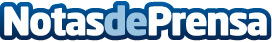 Los productos de Embutidos España, aliados de la dieta durante el confinamientoEs fundamental mantener una alimentación completa y equilibrada durante el confinamientoDatos de contacto:Andrea VillarinoAgrifood Comunicación659726981Nota de prensa publicada en: https://www.notasdeprensa.es/los-productos-de-embutidos-espana-aliados-de Categorias: Nacional Nutrición Gastronomía Castilla La Mancha Consumo http://www.notasdeprensa.es